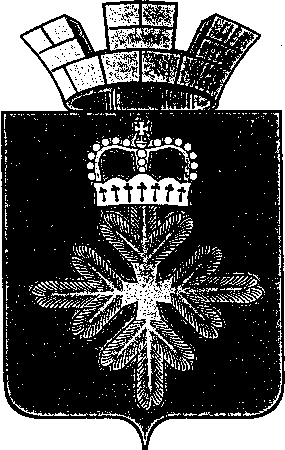 РАСПОРЯЖЕНИЕАДМИНИСТРАЦИИ ГОРОДСКОГО ОКРУГА ПЕЛЫМВ целях организации деятельности администрации городского округа Пелым, в соответствии с регламентом работы администрации городского округа Пелым, планом работы администрации городского округа Пелым на 2021 год:1. Утвердить план работы администрации городского округа Пелым на март 2021 года (далее – План работы) согласно приложению.2. Поручить организационному отделу муниципального казенного учреждения «Учреждение по обеспечению деятельности органов местного самоуправления и муниципальных учреждений городского округа Пелым» (Якимова Н.В.):1) на основании Плана работы сформировать календарный план-сетку работы администрации городского округа Пелым на март 2021 года;	2) разместить План работы на официальном сайте городского округа Пелым в информационно-телекоммуникационной сети «Интернет».3. Контроль за исполнением настоящего распоряжения возложить на заместителя главы администрации городского округа Пелым А.А. Пелевину.Глава городского округа Пелым                                                               Ш.Т.АлиевУтвержден:распоряжением администрациигородского округа Пелымот 26.02.2021 № 27ПЛАН РАБОТЫадминистрации городского округа Пелымна март 2021 годаот 26.02.2021 № 27п. ПелымО плане работы администрации городского округа Пелымна март 2021 годаДатаВремяМероприятиеМестоОтветственныйежедневно08.30Совещание с заместителями главы администрации городского округа Пелымкаб. № 1Ш.Т. Алиевкаждый поне-дельник09.00Оперативное совещание руководителей предприятий и государственных учрежденийкаб. № 1Ш.Т. Алиевпоследний четверг месяца09.00Аппаратное совещание при главезалзаседанийШ.Т. Алиевкаждый четверг09.30Оперативное совещание с руководителями муниципальных учреждений образования и культурыкаб. № 7А.А. Пелевинав течение месяцаРейды по выявлению правонарушений в области благоустройства территориип.ПелымТ.Н. Шрамковапо факту разм. процедуры торговСовещание Единой комиссии по осуществлению закупок для обеспечения нужд ГО Пелымкаб.№ 2А.А. Шарипкулова1 р. в неделю 10.00Заседание штаба по профилактике ОРВИ, гриппа, новой коронавирусной инфекции (COVID-19)зал заседанийН.Г. СадртдиновамартМуниципальный конкурс социальных плакатов и рисунков «Разбуди свое сердце», посвященный развитию волонтерского движенияОтделОКСиДМА.Я. МиллермартМуниципальный конкурс творческих работ по вопросам предупреждения терроризма и экстремизма «Правила жизни»Отдел ОКСиДМА.Я. Миллер0111.00Семинар на тему: «Методические рекомендации по заполнению сведений о доходах, расходах, об имуществе и обязательствах имущественного характера, своих, супруга (супруги) и несовершеннолетних детей»зал заседанийЕ.В. Лемешева03в течение дняУчастие в комплексной технической проверке региональной системы оповещения населения Свердловской областиМКУ «ЕДДС ГО Пелым»И.И. МихайлевичГ.Ю. Потанина0414.00Заседание комиссии по координации работы по противодействию коррупции  при главе городского округа Пелым на территории городского округа Пелым зал заседанийЕ.В. Лемешева0611.00Мероприятие ВФСК ГТО по стрельбе из пневматического оружия в рамках проведения Всероссийских оборонно-массовых мероприятий, посвященных Дню защитника ОтечестваЦент тестированияА.Я. Миллер1111.00Заседание комиссии по работе с несовершеннолетними зал заседанийА.Я. Миллер13,20,27Зимний фестиваль ВФСК «Готов к труду и обороне» (ГТО) среди всех категорий населенияЦент тестированияА.Я. Миллер1514.00Заседание комиссии по незаконной заготовке древесиныкаб. № 2Т.Н. Шрамкова17в течение дняУчастие в тренировке по связи и сбору информации по безаварийному пропуску весеннего половодья и дождевых паводков на территории Свердловской областиадминистрация ГО ПелымГ.Ю. Потанина1714.00Заседание комиссии по безопасности дорожного движениязал заседанийТ.Н. Шрамкова1814.00Заседание комиссии по повышению доходного потенциала городского округа Пелымкаб.№ 11Н.Н. Якимова1817.00Заседание Думы городского округа Пелымзал заседаний ДумыЕ.В. Лемешева2514.00Заседание комиссии по соблюдению требований к служебному поведению муниципальных служащих городского округа Пелым и урегулированию конфликта интересовзал заседанийЕ.В. Лемешева23-31 мартаСоревнования по пионерболу «Ручной мяч»  среди команд образовательных учреждений в рамках СпартакиадыМКОУ СОШ № 1 п. ПелымУчителя физкультуры23-31 мартаСоревнование по волейболу «Серебряный мяч» среди команд образовательных учреждений в рамках СпартакиадыМКОУ СОШ № 1 п. ПелымУчителя физкультуры2614.00Заседание рабочей группы по неформальной занятостикаб.№ 11Н.Н. Якимова